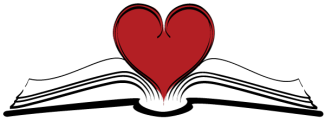 SOUTHFIELD PARENTS’ BOOK CLUB 2023-2024Do you love to read?  Consider joining the Southfield Parents’ Book Club!  This group meets in the library on Wednesday at 8:15 once each month (August-May). You are sure to enjoy a lively discussion of the month’s selection.  We hope you will join us.  AUGUST 23: The Book Woman of Troublesome Creek (Richardson)	Southern WriterSEPTEMBER 13: The Marriage Portrait (O’Farrell)				Historical Fiction OCTOBER 4:  The Maid (Prose)						FictionNOVEMBER 8:  The House in the Cerulean Sea (Klune)			FantasyDECEMBER 13:  The Matchmaker’s Gift (Loigman)				Fiction   JANUARY 17:  The Princess Bride (Goldman)				Fantasy	FEBRUARY 21:  Modern Romance (Ansari)					Nonfiction	MARCH 20:  Wandering Souls (Pin)						Fiction	 APRIL 17:  Leave Only Footprints: My Acadia-to-Zion Journey Through Every National Park (Knighton)									Travel/Memoir   MAY 15: Create 2024-2025 PBC List…bring suggestions!